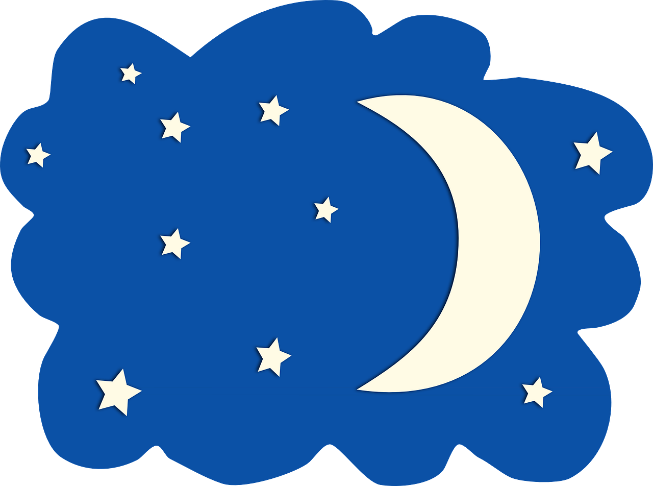 Car City Parking Citation Pledge FormFamily Promise of Greater Houston CountyFamily FUN Sleep Out  Participant Name:Sponsoring Organization:FAMILY PROMISE OF GREATER HOUSTON COUNTY is a nonprofit network of interfaith organizations working together to end homelessness for children and their families. The Car City event is designed to raise awareness of homelessness and to raise funds to help families regain their independence. Family Promise is a 501(c)3 organization. All donations are tax deductible.Donor NameAddressPhonePledge AmountPledge CollectedTotal Pledges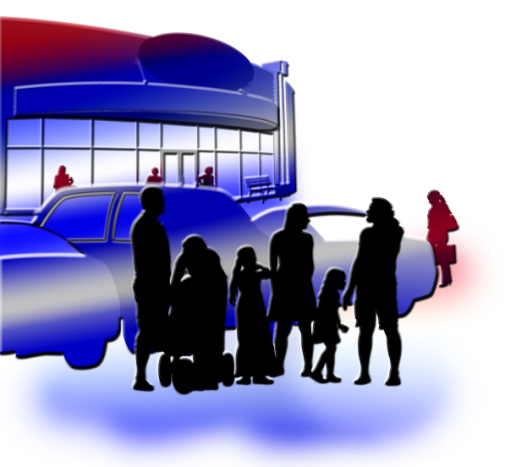 